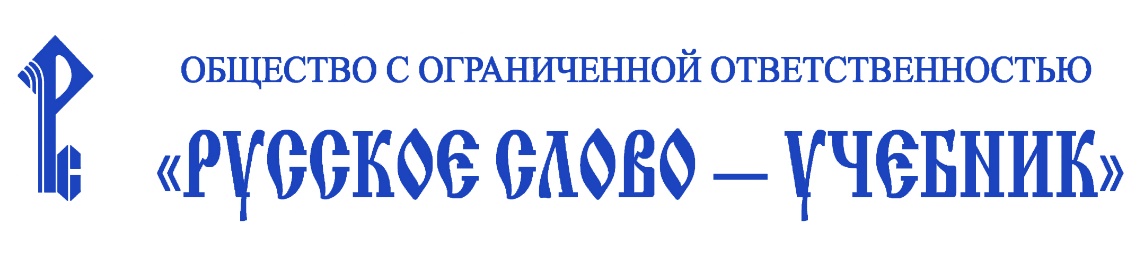 Вебинары в записиВебинары загружены на YouTube. С помощью ссылок их можно добавлять на любые ресурсы.ПРЕДМЕТТЕМААнглийский языкДистанционный урок английского языкаПатриотическое воспитание на уроках английского языкаВПР, ОГЭ, ЕГЭ по английскому языку — будь готов!Готовимся к ЕГЭ по английскому языку_ задания 32-38Обучение чтению на английском языке в начальной школеУрок английского языка в формате CLILКитайский языкСодержательные и методические особенности УМК по китайскому языку издательства «Русское слово»Методика работы с УМК по китайскому языку издательства «Русское слово»Русский языкАспекты подготовки к ЕГЭ. Как формировать умение комментировать текстТворческие задания по русскому языку как ресурс для успешной подготовки к итоговой аттестацииМатематикаПодготовка к ЕГЭ по математике профильного уровня. Задание № 7 (действия с функциями)Подготовка к ЕГЭ. Решение тригонометрических уравнений и неравенствУчимся решать задачи на вклады и кредитыПодготовка к ГИА Решение задач на смеси и сплавыРешение показательных и логарифмических уравнений и неравенствФизика Готовим дистанционный урок по физике с использованием ЭОС «Русское слово»Домашние экспериментальные задания как подготовка к проектной и исследовательской деятельности. Оформление отчёта о проведённом наблюденииЛитература Урок литературы в 5 классе. Рассказ А. Платонова «Никита». Возможности ЭФУПомощь учителю-словеснику в организации внеурочной деятельности по русскому языку и литературеГеографияВозможности использования ЭФУ по географии в условиях дистанционного обученияПодготовка к ГИА по географии средствами УМК «География» издательства «Русское слово»Подготовка к ЕГЭ по географии. Содержательные и методические аспекты учебникаИстория Великая Отечественная война на страницах учебника историиОптимизация преподавания всеобщей истории в векторе стандартов образованияПодготовка к ЕГЭ по истории. Повторительно-обобщающий курс для старшей школыОбществознание Дистанционный урок по обществознаниюПодготовка к ЕГЭ по истории ресурсы УМК и пособияПодготовка к ЕГЭ по обществознаниюПредметные линии начальной школыВозможности использования ЭФУ в условиях дистанционного обученияЕдинообразие подходов во внешних оценивающих процедурах PIRLS и ВПРЭлектронная образовательная средаЭОС. Русское словоВнеурочная деятельность Воспитываем патриота на уроке и во внеурочной деятельностиИнформационная безопасность карантин VS паникаРазговор о здоровье школьников. Педагоги — родителямДошкольное образованиеМетодическое пособие «Справочник для родителей дошкольников»Приобщение детей к социокультурным нормам, традициям семьи, общества, государствРазвивающий потенциал игрушки